THE UNIVERSITY OF PUGET SOUND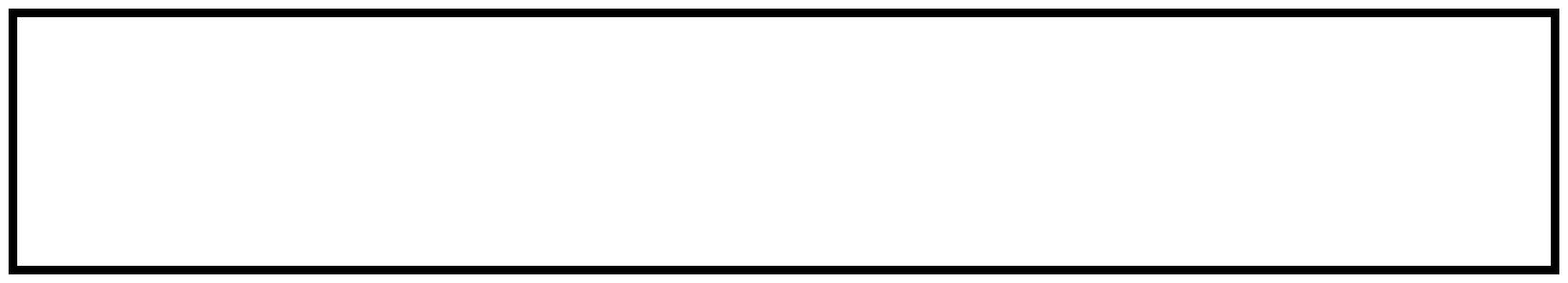 2014-2015 CURRICULUM GUIDEMATH/DUAL DEGREE ENGINEERINGDEGREE: BS IN MATHEMATICS: SAMPLE 3-YEAR PROGRAMCONTACT PERSON: GREG ELLIOTT, PHYSICSA suggested three-year program:This schedule is a possible sequence that allows completion in three years. Other sequences are possible. Please talk with your advisor and the Dual Degree Engineering program advisor. Those students with advanced standing (transfer credit, AP, etc.) will have more flexibility.NOTES:There are two options for the Mathematics major: the contract option and the standard option.Contract option: Each contract will consist of: (1) Between 8 and 16 units with no more than 9 units in mathematics. (2) CSCI 161 or equivalent. (3) At least five-upper-division (300-400 level) units in mathematics or mathematics substitute courses to include (a) two units of related upper-division courses and (b) one upper-division unit in a proof-based course. Final shape is worked out in consultation with the advisor and a departmental committee before the first upper-division course is completed. The contract will normally include 180/181/ 280/290.Standard option: (1) Completion of 180/181/ 280/290. (2) CSCI 161. (3) At least five upper-division (300-400 level) units in mathematics to include (a) two units of related upper-division courses; (b) one upper-division unit in a proof-based course; and (c) at least one upper-division unit from each of the following lists: (A) MATH 301, 302, 321, 322, 352, 360, 375, 376, 420 (only some topics as noted in topic course descriptions); and (B) MATH 300, 310, 335, 338, 420 (only some topics as noted in topic course descriptions), 433, 434, 471.# Of the three units of upper division coursework required outside the first major, the Connections course will count for one unless it is used to meet a major requirement. Upper division courses transferred back from the engineering program can also be used for this requirement.THE UNIVERSITY OF PUGET SOUND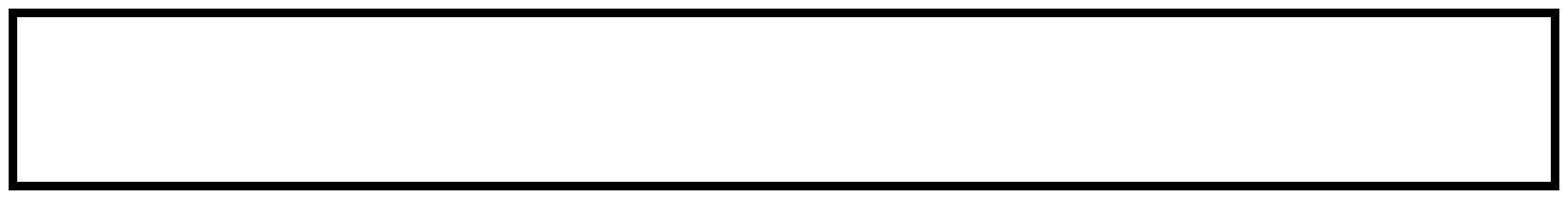 COURSE CHECKLISTMATH/DUAL DEGREE ENGINEERINGCORE CURRICULUMMAJOR REQUIREMENTSThank you for evaluating 
BCL easyConverter DesktopThis Word document was converted from PDF with an evaluation version of BCL easyConverter Desktop software that only converts the first 3 pages of your PDF.Fall Semester ClassesSpring Semester ClassesFreshmanUnitsUnitsSSI 11SSI 11PHYS 121/Lab (NS core)1PHYS 122/lab (NS core)1MATH 180 (MA core)1MATH 1811FL (if needed) or elective1FL (if needed) or elective1SophomoreUnitsUnitsMATH 2901Approaches core1MATH 2801MATH 3011CHEM 110/lab1CHEM 230/lab1CSCI 1611Approaches core1JuniorUnitsUnitsMATH 300+ Elective1MATH 300+ Elective1MATH 300+ Elective1MATH 300+ Elective1Elective1CN core*1Approaches core1Elective1UNIVERSITY CORECRSTERMGRADESSI1SSI2ARHMMA (MATH 180, 181, CSCI 161)NS (PHYS 121)SLCNKEYKEYKEYKEYKEYSSI1= Seminar in Scholarly Inquiry1MA= Mathematical ApproachesMA= Mathematical ApproachesMA= Mathematical ApproachesMA= Mathematical ApproachesSSI2= Seminar in Scholarly Inquiry2NS= Natural Scientific ApproachesNS= Natural Scientific ApproachesNS= Natural Scientific ApproachesNS= Natural Scientific ApproachesAR= Artistic ApproachesSL= Social Scientific ApproachesSL= Social Scientific ApproachesSL= Social Scientific ApproachesSL= Social Scientific ApproachesHM= Humanistic ApproachesCN= ConnectionsCN= ConnectionsCN= ConnectionsCN= ConnectionsFL= Foreign LanguageFL= Foreign LanguageFL= Foreign LanguageFL= Foreign LanguageCOURSEUNITSTERMGRADEMATH 180MATH 181MATH 280MATH 290CSCI 161MATH 300-400 level:1. MATH 30112.3.4.5.Additional DDE Requirements:MATH 301PHYS 121PHYS 122CHEM 110CHEM 230